6/b. melléklet: NHP Zöld Otthon Program Energiahatékonysági tájékoztató MNB mintaEnergiahatékonysági tájékoztatóAz Energiahatékonysági tájékoztató adatai jogszabályok által definiált energetikai és kibocsátási mutatószámokon, energiadíj kategóriákon, valamint múltbeli statisztikai adatokon alapulnak, az egyes ingatlanok adatai a valóságban ettől eltérhetnek. <A hitelintézetek jelen tájékoztató mintától eltérhetnek és kialakíthatják saját energiahatékonysági tájékoztatójukat saját stratégiájuknak és arculatuknak megfelelően, feltéve, hogy az tartalmazza az NHP Zöld Otthon Programban megvalósítható ingatlanokban más ingatlanokhoz képest elérhető energiamegtakarításra és CO2 csökkentésre vonatkozó becsült adatokat.>NHP Zöld Otthon Programban megvalósított társasházi lakások előnyei 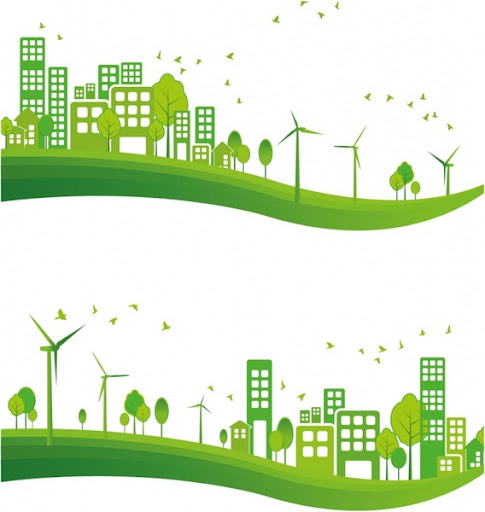 más lakásokhoz képestNHP Zöld Otthon Programban megvalósított családi házak előnyei más családi házakhoz képest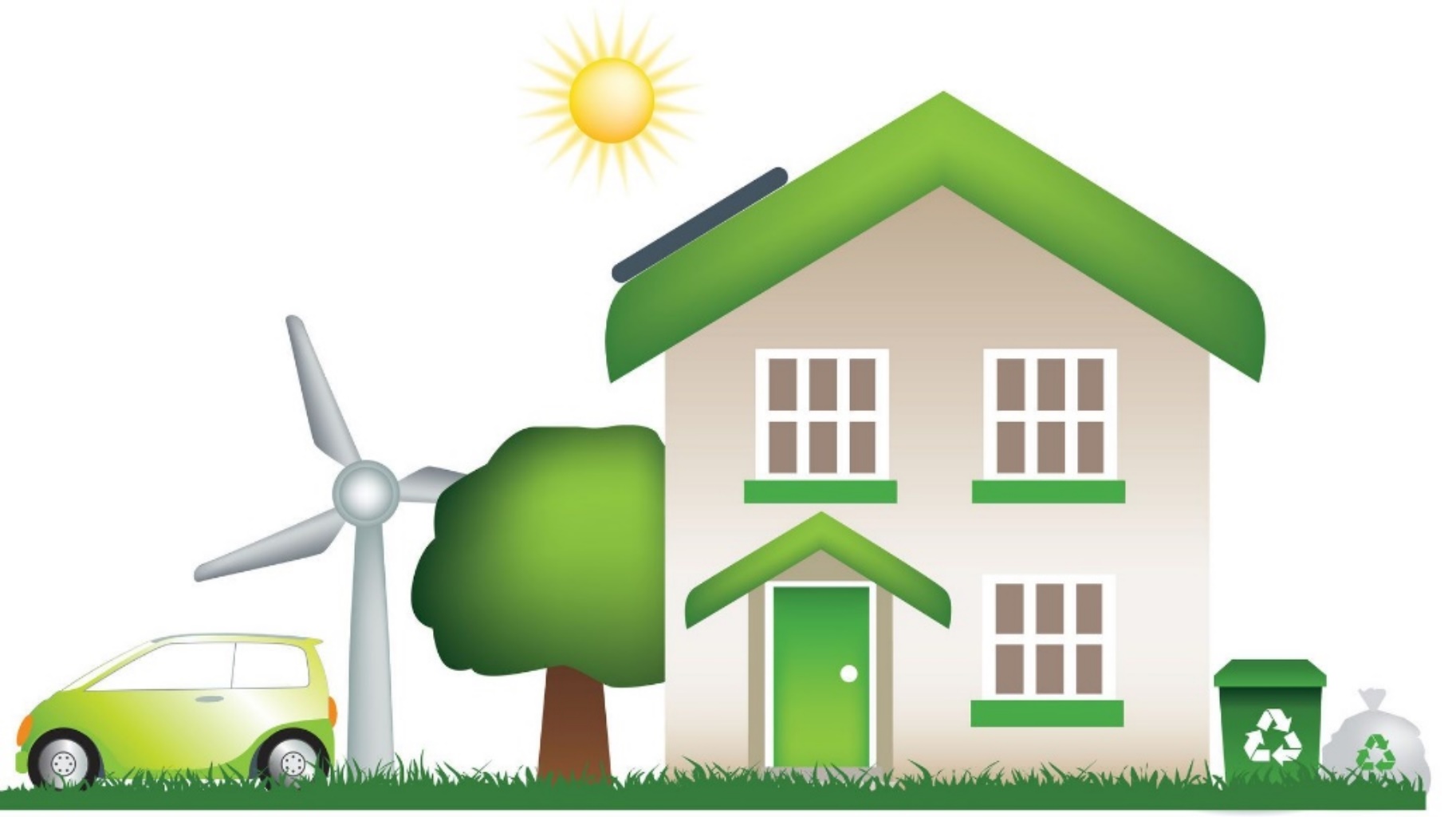 